 PSYCHOLOGICAL ASSOCIATION (LACPA)6345 Balboa Boulevard, Suite 126, Encino, CA 91316Phone: 818-905-0410; Email: lacpa1@gmail.comCONTINUING EDUCATION COURSE APPLICATION	For C. E. Committee Programs or Committee-Related Programs designed to provide C. E. CreditsLACPA’s 2023 Lunch and Learn Deadline is Tuesday, August 16, 2022PRESENTERS:  PLEASE READThe Continuing Education Committee wants to help you to prepare a submission that is correct and complete and avoids the necessity for revision and/or supplementation.  LACPA is approved by the American Psychological Association (APA) to sponsor continuing education for psychologists and maintains responsibility for the program and its contents.  Therefore, the information we require must be provided in full as a word doc file via email. COURSE TITLE*(10 words or less):
Date of presentation:       TBD                             Total Instructional Time:    1.5        Hours from  _12:00 PM_   to  _1:30 PM__ COURSE LEVEL* (choose only one): If you choose both, it will be listed as advanced.____   Intermediate (useful for psychologists with limited experience in this field)____   Advanced (useful for psychologists with extensive experience in this field)TARGET AUDIENCE* (check all that apply):____  Licensed Psychologists____  MFT/LCSW____  Other Non-Mental Health ProfessionalsINSTRUCTOR INFORMATION* There is a maximum of two presenters and one moderator per session.(If there is more than one presenter, we need each presenter to complete Sections D, E, & G, please identify which presenter is to be the primary instructor or moderator as necessary. LACPA will correspond with only the primary instructor.)                 Name and Degree:  Address (street and suite #):                City/State/Zip Code:                           Office Phone:                               Cell Phone:                                         Email: COMPLIANCE WITH APA STANDARDS* – Read and verify that your presentation will be in compliance with these APA standards by placing your initials next to the following statements:  Contribution to practice, theory or research:  Course material will be up-to-date and accurate and will make a clear contribution to clinical practice, clinical theory, or psychological research. The program should provide post-doctoral psychologists with an opportunity to improve their knowledge and skills.    ____  Yes, I have read this and my (our) presentation will be in compliance with this APA standard. Attention to Accuracy, Utility, and Security of Materials Presented:  APA requires that each C.E. presentation includes statements by instructors that describe the accuracy and utility of the materials presented, the basis of such statements, the limitations of the content being taught, and the severe and most common risks.  APA also requires that you protect the security of any tests and proprietary information you use in your presentation.  _____ Yes, I have read this statement, and my (our) presentation will be in compliance with this APA standard.Ethics:  Course material and presentation will comply with the American Psychological Association’s Ethical Principles of Psychologists and Code of Conduct, which includes protecting the confidentiality and identity of any individuals or organizations discussed and the confidentiality of attendees who may reveal personal information and other participants involved in your presentation.  ____  Yes, I have read this, and my (our) presentation will be in compliance with this APA standard.  Diversity:  APA requires that instructors’ presentations respect cultural, individual, and role differences, including those based on age, gender, gender identity, race, ethnicity, culture, national origin, religion, sexual orientation, disability, language, and socioeconomic status. _____  Yes, I have read this, and my (our) presentation will be in compliance with this APA standard.  Confidentiality:  Instructional material and participant disclosure will remain confidential.  Please remind your audience to keep any identifiable information confidential. Examples of identifiable information might be role plays or video clips. ____  Yes, I have read this and my (our) presentation will be in compliance with this APA standard.  Audio/Video Taping:  Audio/Video taping of this presentation by/for the presenter is not permitted.       _____ Yes, I have read this and my (our) presentation will be in compliance with this standard.Disclosure of Commercial Support for the Speaker(s)/Presentation:  Presenters must disclose any known commercial support for CE programs or instructors, or any relationship that could be reasonably construed as a conflict of interest.  ____ Yes, I have read this and declare that there is no commercial support for this presentation and that there are no situations or relationships for me or other presenters that could be construed as a conflict of interest.OR____  Yes, I have read this and disclose the following commercial support or situations or relationships for me, other presenters, or this presentation that could be construed as a possible conflict of interest:  PLEASE ENCLOSE THE FOLLOWING INFORMATION OR DOCUMENTS WITH YOUR APPLICATION, ALL OF WHICH COMPRISES YOUR SYLLABUS:  Abstract*:  (maximum 50 words).  This is a synopsis of the reasons this presentation is important, the purpose of your presentation, and/or findings or main points of your presentation, similar to what would appear as an abstract in an APA journal or the brief abstracts that appear in a list of course offerings.  The abstract is provided to quickly tell potential attendees what this course is about and why they may want to attend.Course Goals and Educational Objectives:  Read this carefully!  This details what the attendees will be able to do by the end of the program. You must use the following format:  Use the heading Attendees will be able to:  then list the goals.  Use verbs that make the goals measurable such as describe, define, list, name, perform, explain, utilize, write, compute, predict, discuss, apply, demonstrate, prepare, analyze, design, select, compile, assess, compare, rate, critique, etc. by the end of the presentation.  Avoid verbs such as know, understand, learn, appreciate, become aware of, become familiar with, etc. See page 4 for the information sheet regarding this.  For a one to two-hour presentation, there should be 2 to 3 goals/objectives. For a four to six-hour program 3-4 goals/objectives.Course Outline*:  Read carefully:  This should be in true outline form and must include the amount of time devoted to each topic you will cover.  Please plan for a three (3) minute opening introduction by a LACPA representative.  You can use five (5) minutes at the end for attendees to fill out the C. E. Evaluation Forms (for in-person events).  Also, be sure to allow enough time throughout your presentation, or at particular points, for Q & A with the attendees and include this time in your outline if you intend to have a separate Q & A period.  Breaks and lunchtime are not counted as presentation time.References:  Please list references that substantiate the material upon which your program will be based.  These must be articles that show that your program content has obtained credibility, as demonstrated by the involvement of the broader psychological practice, education, and science communities in studying or applying the findings, procedures, practices, or theoretical concepts.  A minimum of five (5) peer-reviewed journal articles written within the past ten years is required for APA sponsorship; book chapters, dissertations, or personal communications from experts in the field that show support for the material covered in your presentation are acceptable once this minimum is met. WE ALSO NEED YOU TO SUBMIT THE FOLLOWING: Vitae*:  Attach a CV for each presenterBrief Bio*(approximately 60 words):  Please write a brief biography for each presenter:  This is a very brief bio as you would like it to appear in a program brochure – e.g., your title, degree, positions, where you work, population you work with, etc. - a very brief mention of publications (most recent one, or general statement of the kinds of work you publish).Photograph*:  Please email a current headshot photo of each presenter to our office (lacpa1@gmail.com) for use in our advertising.  (A jpg file is required; at least 266 dpi or the highest resolution of original will work best, B&W or color photo.) AUDIO/VISUAL NEEDS for in-person presentation* (All rooms have microphones) Please check what AV equipment you will need.  LACPA does not supply laptops:_____LCD projector with screen		_____Internet Access	_____White Board_____LCD projector with screen & audio 	_____No A/V needed           What type of laptop will you use?  Apple or PCHANDOUTS*:  Do you propose to use handouts as part of your presentation?  Yes ___            No ___ If yes, check below: ____ I will send a link or PDF master copy via email to the LACPA office by ten days prior to the event.  LACPA will post a link to your handouts in the final confirmation.  J)      AGREEMENT TO FILM*:       _____ Yes, I agree to allow LACPA to film my event for their online CE catalog and plan to sign the LACPA Video/Film       	 		Permission Form agreement               _____ If yes, I understand that I will also be asked to provide a CE post-test that meets APA Standard E requirements       _____ No, I do not agree to allow LACPA to film my event for their online CE catalog 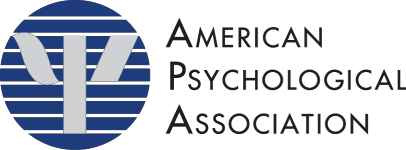 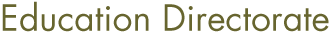 Guidance for Writing Behavioral Learning ObjectivesThere are key components of well-written behavioral learning objectives that – when incorporated – allow for an optimal, articulated experience for learners. Consider using the below checklist when developing your objectives.Are my learning objectives:observable and measurable (i.e., use action verbs that describe measurable behaviors)?statements that clearly describe what the learner will know or be able to do as a result of having attended an educational program or activity?focused on the learner?appropriate in breadth not too few or too many – e.g., 		2-3 objectives for a one to three-hour program		3-4 objectives for a four to six-hour programsufficient in depth (at the postdoctoral level for psychologists and clearly articulated – e.g., does thewhole of the objective make sense and is it appropriate for CE)?fully linked to: (a) the program narrative, (b) adequate references that support content, & (c) are listed on promotional materials?Example of well-written learning objectives for a 4-hour CE session on hypnosis and pain:At the end of this workshop, the learner will be able to:Describe 3 key aspects of basic hypnosis theory and technique;Explain differences between demonstrations of hypnotic technique and phenomena;Identify 2 differences between acute and chronic pain; andDemonstrate effective use of hypnosis in controlling acute pain.Notes: For additional guidance on learning objectives, refer to the Standards and Criteria (Standard C, Educational  and Technical Assistance). And, for further clarification on linking objectives, content, and promotional materials please refer to our “What Should I Know about Standard D?” resource.Verbs to consider when writing learning objectivesVerbs to avoid when writing learning objectiveslist, describe, recite, write, identifyknow, understandcompute, discuss, explain, predictlearn, appreciateapply, demonstrate, prepare, usebecome aware of, become familiar withanalyze, design, select, utilizecompile, create, plan, reviseassess, compare, rate, critique